Course unitDescriptor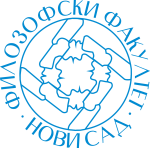 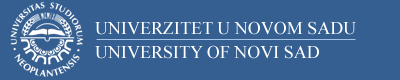 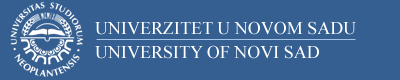 Course unitDescriptorFaculty of PhilosophyFaculty of PhilosophyGENERAL INFORMATIONGENERAL INFORMATIONGENERAL INFORMATIONGENERAL INFORMATIONStudy program in which the course unit is offeredStudy program in which the course unit is offeredLangues romanes: Français et Italien/EspagnolLangues romanes: Français et Italien/EspagnolCourse unit titleCourse unit titleHistoire de la langue françaiseHistoire de la langue françaiseCourse unit codeCourse unit code08FJFJ02808FJFJ028Type of course unit Type of course unit obligatoireobligatoireLevel of course unitLevel of course unitBABAField of Study (please see ISCED)Field of Study (please see ISCED)0231 Language acquisition0231 Language acquisitionSemester when the course unit is offeredSemester when the course unit is offeredwinterwinterYear of study (if applicable)Year of study (if applicable)4th4thNumber of ECTS allocatedNumber of ECTS allocated3 ECTS3 ECTSName of lecturer/lecturersName of lecturer/lecturersprof. dr Tatjana Đurinprof. dr Tatjana ĐurinName of contact personName of contact personprof. dr Tatjana Đurinprof. dr Tatjana ĐurinMode of course unit deliveryMode of course unit deliveryFace à faceFace à faceCourse unit pre-requisites (e.g. level of language required, etc)Course unit pre-requisites (e.g. level of language required, etc)Français B2; LatinFrançais B2; LatinPURPOSE AND OVERVIEW (max 5-10 sentences)PURPOSE AND OVERVIEW (max 5-10 sentences)PURPOSE AND OVERVIEW (max 5-10 sentences)PURPOSE AND OVERVIEW (max 5-10 sentences)Acquisition des notions fondamentales de la linguistique historique du français. Une partie du cours vise à initier les étudiants à l’analyse et la traduction des textes écrits en ancien français.Acquisition des notions fondamentales de la linguistique historique du français. Une partie du cours vise à initier les étudiants à l’analyse et la traduction des textes écrits en ancien français.Acquisition des notions fondamentales de la linguistique historique du français. Une partie du cours vise à initier les étudiants à l’analyse et la traduction des textes écrits en ancien français.Acquisition des notions fondamentales de la linguistique historique du français. Une partie du cours vise à initier les étudiants à l’analyse et la traduction des textes écrits en ancien français.LEARNING OUTCOMES (knowledge and skills)LEARNING OUTCOMES (knowledge and skills)LEARNING OUTCOMES (knowledge and skills)LEARNING OUTCOMES (knowledge and skills)Les étudiants connaissent les notions fondamentales de la linguistique historique du français. Les étudiants connaissent les mécanismes de l’évolution de la langue française.Les étudiants connaissent les notions fondamentales de la linguistique historique du français. Les étudiants connaissent les mécanismes de l’évolution de la langue française.Les étudiants connaissent les notions fondamentales de la linguistique historique du français. Les étudiants connaissent les mécanismes de l’évolution de la langue française.Les étudiants connaissent les notions fondamentales de la linguistique historique du français. Les étudiants connaissent les mécanismes de l’évolution de la langue française.SYLLABUS (outline and summary of topics)SYLLABUS (outline and summary of topics)SYLLABUS (outline and summary of topics)SYLLABUS (outline and summary of topics)Les langues romanes. Les origines de la langue française. Le latin classique et le latin vulgaire. La romanisation de la Gaule. Le substrat gaulois. Le superstrat germanique. L’époque mérovingienne : phonétique, morphologie, lexique. L’ancien français. La phonétique historique : accent, vocalisme, consonantisme, diphtongaison, palatalisation, prothèse, épenthèse, sonorisation, nasalisation, métathèse, assimilation, dissimilation, affaiblissement. Morphologie : article, déclinaison, conjugaison.Analyse, interprétation et traduction des textes authentiques.Les langues romanes. Les origines de la langue française. Le latin classique et le latin vulgaire. La romanisation de la Gaule. Le substrat gaulois. Le superstrat germanique. L’époque mérovingienne : phonétique, morphologie, lexique. L’ancien français. La phonétique historique : accent, vocalisme, consonantisme, diphtongaison, palatalisation, prothèse, épenthèse, sonorisation, nasalisation, métathèse, assimilation, dissimilation, affaiblissement. Morphologie : article, déclinaison, conjugaison.Analyse, interprétation et traduction des textes authentiques.Les langues romanes. Les origines de la langue française. Le latin classique et le latin vulgaire. La romanisation de la Gaule. Le substrat gaulois. Le superstrat germanique. L’époque mérovingienne : phonétique, morphologie, lexique. L’ancien français. La phonétique historique : accent, vocalisme, consonantisme, diphtongaison, palatalisation, prothèse, épenthèse, sonorisation, nasalisation, métathèse, assimilation, dissimilation, affaiblissement. Morphologie : article, déclinaison, conjugaison.Analyse, interprétation et traduction des textes authentiques.Les langues romanes. Les origines de la langue française. Le latin classique et le latin vulgaire. La romanisation de la Gaule. Le substrat gaulois. Le superstrat germanique. L’époque mérovingienne : phonétique, morphologie, lexique. L’ancien français. La phonétique historique : accent, vocalisme, consonantisme, diphtongaison, palatalisation, prothèse, épenthèse, sonorisation, nasalisation, métathèse, assimilation, dissimilation, affaiblissement. Morphologie : article, déclinaison, conjugaison.Analyse, interprétation et traduction des textes authentiques.LEARNING AND TEACHING (planned learning activities and teaching methods) LEARNING AND TEACHING (planned learning activities and teaching methods) LEARNING AND TEACHING (planned learning activities and teaching methods) LEARNING AND TEACHING (planned learning activities and teaching methods) Méthode d’enseignement interactif. Utilisation des textes authentiques (langue romane, ancien français).Méthode d’enseignement interactif. Utilisation des textes authentiques (langue romane, ancien français).Méthode d’enseignement interactif. Utilisation des textes authentiques (langue romane, ancien français).Méthode d’enseignement interactif. Utilisation des textes authentiques (langue romane, ancien français).REQUIRED READINGREQUIRED READINGREQUIRED READINGREQUIRED READINGBrunot, Ferdinand et Bruneau, Ch., Précis de grammaire historique de la langue française, 1964.Huchon, Mireille, Histoire de la langue française, Paris, Librairie générale française, 2002.Perret, M., Introduction à l’histoire de la langue française, Paris, sedes, 1998.Skubic, Mitja, Uvod u romansku lingvistiku, Novi Sad, Institut za strane jezike i književnosti Filozofskog fakulteta, 1990.Draskovic, Vlado, Uvod u tumacenje starofrancuskih tekstova, Beograd, Naucna knjiga, 1977.Dauzat, Dubois, Mitterand, Dictionnaire étymologique, Larousse, n’importe quelle éditionGreimas, A. J., Dictionnaire de l’ancien français, Larousse, 1969.Brunot, Ferdinand et Bruneau, Ch., Précis de grammaire historique de la langue française, 1964.Huchon, Mireille, Histoire de la langue française, Paris, Librairie générale française, 2002.Perret, M., Introduction à l’histoire de la langue française, Paris, sedes, 1998.Skubic, Mitja, Uvod u romansku lingvistiku, Novi Sad, Institut za strane jezike i književnosti Filozofskog fakulteta, 1990.Draskovic, Vlado, Uvod u tumacenje starofrancuskih tekstova, Beograd, Naucna knjiga, 1977.Dauzat, Dubois, Mitterand, Dictionnaire étymologique, Larousse, n’importe quelle éditionGreimas, A. J., Dictionnaire de l’ancien français, Larousse, 1969.Brunot, Ferdinand et Bruneau, Ch., Précis de grammaire historique de la langue française, 1964.Huchon, Mireille, Histoire de la langue française, Paris, Librairie générale française, 2002.Perret, M., Introduction à l’histoire de la langue française, Paris, sedes, 1998.Skubic, Mitja, Uvod u romansku lingvistiku, Novi Sad, Institut za strane jezike i književnosti Filozofskog fakulteta, 1990.Draskovic, Vlado, Uvod u tumacenje starofrancuskih tekstova, Beograd, Naucna knjiga, 1977.Dauzat, Dubois, Mitterand, Dictionnaire étymologique, Larousse, n’importe quelle éditionGreimas, A. J., Dictionnaire de l’ancien français, Larousse, 1969.Brunot, Ferdinand et Bruneau, Ch., Précis de grammaire historique de la langue française, 1964.Huchon, Mireille, Histoire de la langue française, Paris, Librairie générale française, 2002.Perret, M., Introduction à l’histoire de la langue française, Paris, sedes, 1998.Skubic, Mitja, Uvod u romansku lingvistiku, Novi Sad, Institut za strane jezike i književnosti Filozofskog fakulteta, 1990.Draskovic, Vlado, Uvod u tumacenje starofrancuskih tekstova, Beograd, Naucna knjiga, 1977.Dauzat, Dubois, Mitterand, Dictionnaire étymologique, Larousse, n’importe quelle éditionGreimas, A. J., Dictionnaire de l’ancien français, Larousse, 1969.ASSESSMENT METHODS AND CRITERIAASSESSMENT METHODS AND CRITERIAASSESSMENT METHODS AND CRITERIAASSESSMENT METHODS AND CRITERIAPrésence (5 points), Activité (5 points), Contrôle continu (20 points), Examen oral (70 points).Présence (5 points), Activité (5 points), Contrôle continu (20 points), Examen oral (70 points).Présence (5 points), Activité (5 points), Contrôle continu (20 points), Examen oral (70 points).Présence (5 points), Activité (5 points), Contrôle continu (20 points), Examen oral (70 points).LANGUAGE OF INSTRUCTIONLANGUAGE OF INSTRUCTIONLANGUAGE OF INSTRUCTIONLANGUAGE OF INSTRUCTIONFrançaisFrançaisFrançaisFrançais